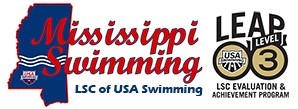 May 1, 2020MS Swimming, Inc Board of DirectorsZoom meeting 3pmIn Attendance: Wade Kojima, Robert Gonzalez, Michael Russ, Barbara Aguirre, Beth McMacken, Eddie Ware, Megan Bramen, Rani Greer, Sarah KimbroughWade brought the meeting to order.Items for Discussion: Matching grant’sVSA has requested for a matching fund from USA Swimming’s matching grant program.At this time, our LSC does not have excessive money to do so. Wade Kojima will fill out the proper paperwork for, send in to USA Swimming stating that MS Swimming, is not able to match the grant.Motioned made by Robert, seconded. Motion carried.MSI Billboard for advertising for when we start up with a regular season for all teams. Pricing: Lamar Advertising can do digital billboards over a 4-week period on large boards for $10-20,000.00. Smaller boards would range around $500-1500 per board. After some discussion Barbara made a motion to table. Seconded. Motion passed.Town Hall Meetings, team by team???????Eddie Ware, Chair of Technical planning shared a guideline/suggestion for pools when we swim a meet. One parent per family in the pool area when child is swimming. Jacksonville, Florida location site for Convention is cancelled. Robert made a motion to adjourn. Seconded. Motion carried.Respectfully yours, Barbara AguirreSecretary for MSI